<Commission>{AFCO}Výbor pro ústavní záležitosti</Commission><RefProc>2019/2207</RefProc><RefTypeProc>(INI)</RefTypeProc><Date>28.9.2020</Date><TypeAM>POZMĚŇOVACÍ NÁVRHY</TypeAM><RangeAM>1 - 44</RangeAM><TitreType>Návrh stanoviska</TitreType><Rapporteur>Paulo Rangel</Rapporteur><DocRefPE>(PE648.270v01-00)</DocRefPE><Titre>Provádění evropského zatýkacího rozkazu a postupy předávání mezi členskými státy</Titre><DocRef>(2019/2207(INI))</DocRef>AM_Com_NonLegOpinion<RepeatBlock-Amend><Amend>Pozměňovací návrh		<NumAm>1</NumAm><RepeatBlock-By><Members>Paulo Rangel</Members></RepeatBlock-By><DocAmend>Návrh stanoviska</DocAmend><Article>Bod odůvodnění -A (nový)</Article>Or. <Original>{EN}en</Original></Amend><Amend>Pozměňovací návrh		<NumAm>2</NumAm><RepeatBlock-By><Members>Paulo Rangel</Members></RepeatBlock-By><DocAmend>Návrh stanoviska</DocAmend><Article>Bod odůvodnění -A (nový)</Article>Or. <Original>{EN}en</Original></Amend><Amend>Pozměňovací návrh		<NumAm>3</NumAm><RepeatBlock-By><Members>Paulo Rangel</Members></RepeatBlock-By><DocAmend>Návrh stanoviska</DocAmend><Article>Bod odůvodnění -A b (nový)</Article>Or. <Original>{EN}en</Original></Amend><Amend>Pozměňovací návrh		<NumAm>4</NumAm><RepeatBlock-By><Members>Paulo Rangel</Members></RepeatBlock-By><DocAmend>Návrh stanoviska</DocAmend><Article>Bod -1 (nový) </Article>Or. <Original>{EN}en</Original></Amend><Amend>Pozměňovací návrh		<NumAm>5</NumAm><RepeatBlock-By><Members>Fabio Massimo Castaldo</Members></RepeatBlock-By><DocAmend>Návrh stanoviska</DocAmend><Article>Bod 1</Article>Or. <Original>{EN}en</Original></Amend><Amend>Pozměňovací návrh		<NumAm>6</NumAm><RepeatBlock-By><Members>Paulo Rangel</Members></RepeatBlock-By><DocAmend>Návrh stanoviska</DocAmend><Article>Bod 1</Article>Or. <Original>{EN}en</Original></Amend><Amend>Pozměňovací návrh		<NumAm>7</NumAm><RepeatBlock-By><Members>Gwendoline Delbos-Corfield</Members></RepeatBlock-By><DocAmend>Návrh stanoviska</DocAmend><Article>Bod 1</Article>Or. <Original>{EN}en</Original></Amend><Amend>Pozměňovací návrh		<NumAm>8</NumAm><RepeatBlock-By><Members>Giuliano Pisapia</Members></RepeatBlock-By><DocAmend>Návrh stanoviska</DocAmend><Article>Bod 1</Article>Or. <Original>{EN}en</Original></Amend><Amend>Pozměňovací návrh		<NumAm>9</NumAm><RepeatBlock-By><Members>Paulo Rangel</Members></RepeatBlock-By><DocAmend>Návrh stanoviska</DocAmend><Article>Bod 1 a (nový)</Article>Or. <Original>{EN}en</Original></Amend><Amend>Pozměňovací návrh		<NumAm>10</NumAm><RepeatBlock-By><Members>Geert Bourgeois, Assita Kanko</Members></RepeatBlock-By><DocAmend>Návrh stanoviska</DocAmend><Article>Bod 2</Article>Or. <Original>{EN}en</Original></Amend><Amend>Pozměňovací návrh		<NumAm>11</NumAm><RepeatBlock-By><Members>Giuliano Pisapia</Members></RepeatBlock-By><DocAmend>Návrh stanoviska</DocAmend><Article>Bod 2</Article>Or. <Original>{EN}en</Original></Amend><Amend>Pozměňovací návrh		<NumAm>12</NumAm><RepeatBlock-By><Members>Paulo Rangel</Members></RepeatBlock-By><DocAmend>Návrh stanoviska</DocAmend><Article>Bod 2</Article>Or. <Original>{EN}en</Original></Amend><Amend>Pozměňovací návrh		<NumAm>13</NumAm><RepeatBlock-By><Members>Fabio Massimo Castaldo</Members></RepeatBlock-By><DocAmend>Návrh stanoviska</DocAmend><Article>Bod 2</Article>Or. <Original>{EN}en</Original></Amend><Amend>Pozměňovací návrh		<NumAm>14</NumAm><RepeatBlock-By><Members>Pascal Durand</Members></RepeatBlock-By><DocAmend>Návrh stanoviska</DocAmend><Article>Bod 2</Article>Or. <Original>{EN}en</Original></Amend><Amend>Pozměňovací návrh		<NumAm>15</NumAm><RepeatBlock-By><Members>Leila Chaibi, Helmut Scholz</Members></RepeatBlock-By><DocAmend>Návrh stanoviska</DocAmend><Article>Bod 2</Article>Or. <Original>{EN}en</Original></Amend><Amend>Pozměňovací návrh		<NumAm>16</NumAm><RepeatBlock-By><Members>Jorge Buxadé Villalba</Members></RepeatBlock-By><DocAmend>Návrh stanoviska</DocAmend><Article>Bod 2 a (nový)</Article>Or. <Original>{EN}en</Original></Amend><Amend>Pozměňovací návrh		<NumAm>17</NumAm><RepeatBlock-By><Members>Jorge Buxadé Villalba</Members></RepeatBlock-By><DocAmend>Návrh stanoviska</DocAmend><Article>Bod 3</Article>Or. <Original>{EN}en</Original></Amend><Amend>Pozměňovací návrh		<NumAm>18</NumAm><RepeatBlock-By><Members>Paulo Rangel</Members></RepeatBlock-By><DocAmend>Návrh stanoviska</DocAmend><Article>Bod 3</Article>Or. <Original>{EN}en</Original></Amend><Amend>Pozměňovací návrh		<NumAm>19</NumAm><RepeatBlock-By><Members>Domènec Ruiz Devesa</Members></RepeatBlock-By><DocAmend>Návrh stanoviska</DocAmend><Article>Bod 3</Article>Or. <Original>{EN}en</Original></Amend><Amend>Pozměňovací návrh		<NumAm>20</NumAm><RepeatBlock-By><Members>Pascal Durand</Members></RepeatBlock-By><DocAmend>Návrh stanoviska</DocAmend><Article>Bod 3</Article>Or. <Original>{EN}en</Original></Amend><Amend>Pozměňovací návrh		<NumAm>21</NumAm><RepeatBlock-By><Members>Fabio Massimo Castaldo</Members></RepeatBlock-By><DocAmend>Návrh stanoviska</DocAmend><Article>Bod 3</Article>Or. <Original>{EN}en</Original></Amend><Amend>Pozměňovací návrh		<NumAm>22</NumAm><RepeatBlock-By><Members>Leila Chaibi, Helmut Scholz</Members></RepeatBlock-By><DocAmend>Návrh stanoviska</DocAmend><Article>Bod 3</Article>Or. <Original>{EN}en</Original></Amend><Amend>Pozměňovací návrh		<NumAm>23</NumAm><RepeatBlock-By><Members>Jorge Buxadé Villalba</Members></RepeatBlock-By><DocAmend>Návrh stanoviska</DocAmend><Article>Bod 3 a (new)</Article>Or. <Original>{EN}en</Original></Amend><Amend>Pozměňovací návrh		<NumAm>24</NumAm><RepeatBlock-By><Members>Jorge Buxadé Villalba</Members></RepeatBlock-By><DocAmend>Návrh stanoviska</DocAmend><Article>Bod 4</Article>Or. <Original>{EN}en</Original></Amend><Amend>Pozměňovací návrh		<NumAm>25</NumAm><RepeatBlock-By><Members>Fabio Massimo Castaldo</Members></RepeatBlock-By><DocAmend>Návrh stanoviska</DocAmend><Article>Bod 4</Article>Or. <Original>{EN}en</Original></Amend><Amend>Pozměňovací návrh		<NumAm>26</NumAm><RepeatBlock-By><Members>Gwendoline Delbos-Corfield</Members></RepeatBlock-By><DocAmend>Návrh stanoviska</DocAmend><Article>Bod 4</Article>Or. <Original>{EN}en</Original></Amend><Amend>Pozměňovací návrh		<NumAm>27</NumAm><RepeatBlock-By><Members>Domènec Ruiz Devesa</Members></RepeatBlock-By><DocAmend>Návrh stanoviska</DocAmend><Article>Bod 4</Article>Or. <Original>{EN}en</Original></Amend><Amend>Pozměňovací návrh		<NumAm>28</NumAm><RepeatBlock-By><Members>Giuliano Pisapia</Members></RepeatBlock-By><DocAmend>Návrh stanoviska</DocAmend><Article>Bod 4</Article>Or. <Original>{EN}en</Original></Amend><Amend>Pozměňovací návrh		<NumAm>29</NumAm><RepeatBlock-By><Members>Leila Chaibi, Helmut Scholz</Members></RepeatBlock-By><DocAmend>Návrh stanoviska</DocAmend><Article>Bod 4 a (nový)</Article>Or. <Original>{EN}en</Original></Amend><Amend>Pozměňovací návrh		<NumAm>30</NumAm><RepeatBlock-By><Members>Jorge Buxadé Villalba</Members></RepeatBlock-By><DocAmend>Návrh stanoviska</DocAmend><Article>Bod 4 a (nový)</Article>Or. <Original>{EN}en</Original></Amend><Amend>Pozměňovací návrh		<NumAm>31</NumAm><RepeatBlock-By><Members>Jorge Buxadé Villalba</Members></RepeatBlock-By><DocAmend>Návrh stanoviska</DocAmend><Article>Bod 5</Article>Or. <Original>{EN}en</Original></Amend><Amend>Pozměňovací návrh		<NumAm>32</NumAm><RepeatBlock-By><Members>Geert Bourgeois, Assita Kanko</Members></RepeatBlock-By><DocAmend>Návrh stanoviska</DocAmend><Article>Bod 5</Article>Or. <Original>{EN}en</Original></Amend><Amend>Pozměňovací návrh		<NumAm>33</NumAm><RepeatBlock-By><Members>Gwendoline Delbos-Corfield</Members></RepeatBlock-By><DocAmend>Návrh stanoviska</DocAmend><Article>Bod 5</Article>Or. <Original>{EN}en</Original></Amend><Amend>Pozměňovací návrh		<NumAm>34</NumAm><RepeatBlock-By><Members>Pascal Durand</Members></RepeatBlock-By><DocAmend>Návrh stanoviska</DocAmend><Article>Bod 5</Article>Or. <Original>{EN}en</Original></Amend><Amend>Pozměňovací návrh		<NumAm>35</NumAm><RepeatBlock-By><Members>Domènec Ruiz Devesa</Members></RepeatBlock-By><DocAmend>Návrh stanoviska</DocAmend><Article>Bod 5</Article>Or. <Original>{EN}en</Original></Amend><Amend>Pozměňovací návrh		<NumAm>36</NumAm><RepeatBlock-By><Members>Paulo Rangel</Members></RepeatBlock-By><DocAmend>Návrh stanoviska</DocAmend><Article>Bod 5</Article>Or. <Original>{EN}en</Original></Amend><Amend>Pozměňovací návrh		<NumAm>37</NumAm><RepeatBlock-By><Members>Fabio Massimo Castaldo</Members></RepeatBlock-By><DocAmend>Návrh stanoviska</DocAmend><Article>Bod 5</Article>Or. <Original>{EN}en</Original></Amend><Amend>Pozměňovací návrh		<NumAm>38</NumAm><RepeatBlock-By><Members>Geert Bourgeois, Assita Kanko</Members></RepeatBlock-By><DocAmend>Návrh stanoviska</DocAmend><Article>Bod 5 a (nový)</Article>Or. <Original>{EN}en</Original></Amend><Amend>Pozměňovací návrh		<NumAm>39</NumAm><RepeatBlock-By><Members>Gwendoline Delbos-Corfield</Members></RepeatBlock-By><DocAmend>Návrh stanoviska</DocAmend><Article>Bod 5 a (nový)</Article>Or. <Original>{EN}en</Original></Amend><Amend>Pozměňovací návrh		<NumAm>40</NumAm><RepeatBlock-By><Members>Geert Bourgeois, Assita Kanko</Members></RepeatBlock-By><DocAmend>Návrh stanoviska</DocAmend><Article>Bod 6</Article>Or. <Original>{EN}en</Original></Amend><Amend>Pozměňovací návrh		<NumAm>41</NumAm><RepeatBlock-By><Members>Loránt Vincze</Members></RepeatBlock-By><DocAmend>Návrh stanoviska</DocAmend><Article>Bod 6</Article>Or. <Original>{EN}en</Original></Amend><Amend>Pozměňovací návrh		<NumAm>42</NumAm><RepeatBlock-By><Members>Paulo Rangel</Members></RepeatBlock-By><DocAmend>Návrh stanoviska</DocAmend><Article>Bod 6</Article>Or. <Original>{EN}en</Original></Amend><Amend>Pozměňovací návrh		<NumAm>43</NumAm><RepeatBlock-By><Members>Fabio Massimo Castaldo</Members></RepeatBlock-By><DocAmend>Návrh stanoviska</DocAmend><Article>Bod 6</Article>Or. <Original>{EN}en</Original></Amend><Amend>Pozměňovací návrh		<NumAm>44</NumAm><RepeatBlock-By><Members>Pascal Durand</Members></RepeatBlock-By><DocAmend>Návrh stanoviska</DocAmend><Article>Bod 6 a (nový)</Article>Or. <Original>{EN}en</Original></Amend></RepeatBlock-Amend>Evropský parlament2019-2024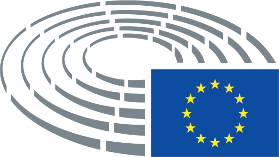 Návrh stanoviskaPozměňovací návrh-A. 	vzhledem k tomu, že vazba mezi evropským zatýkacím rozkazem a občanstvím EU je logickým důsledkem volného pohybu osob založeného na zásadě vzájemného uznávání, podle níž je vzájemná důvěra mezi členskými státy nezbytnou podmínkou pro jeho účinné fungování, a řídí se zásadou všeobecného dodržování základních práv stanovených v SEU a v Listině základních práv Evropské unie;Návrh stanoviskaPozměňovací návrh-Aa. 	vzhledem k tomu, že orgány Spojeného království jsou odpovědné za vydávání a vykonávání značného počtu evropských zatýkacích rozkazů; vzhledem k tomu, že v politickém prohlášení o budoucích vztazích se uvádí, že mezi Spojeným královstvím a EU „bude ustanovena komplexní, úzká, vyvážená a vzájemná spolupráce v oblasti vymáhání práva a justiční spolupráce v trestních věcech“; vzhledem k tomu, že se stále jedná o nových ujednáních o spolupráci v oblasti trestního soudnictví mezi EU a Spojeným královstvím;Návrh stanoviskaPozměňovací návrh-Ab. 	vzhledem k tomu, že s vystoupením Spojeného království z EU se stávají čl. 10 odst. 4 a článek 5 protokolu 36 SEU zastaralými;Návrh stanoviskaPozměňovací návrh-1. 	připomíná, že rámcové rozhodnutí o evropském zatýkacím rozkazu (dále jen „rámcové rozhodnutí“), které zavedlo jeden z nejstarších nástrojů založených na vzájemném uznávání v trestních věcech, přispělo k urychlení postupů předávání ve srovnání s tradičními systémy spolupráce při vydávání osob mezi různými jurisdikcemi;Návrh stanoviskaPozměňovací návrh1. 	uznává, že provádění rámcového rozhodnutí o evropském zatýkacím rozkazu (dále jen „rámcové rozhodnutí“) zatěžuje právní systémy mnoha členských států; konstatuje, že rámcové rozhodnutí odhalilo výrazné rozdíly v hmotném a procesním trestním právu, které panují mezi členskými státy;1. 	uznává, že provádění rámcového rozhodnutí o evropském zatýkacím rozkazu (dále jen „rámcové rozhodnutí“) je základním kamenem evropského prostoru svobody, bezpečnosti a práva; uznává, že jeho správné provádění má klíčový význam pro zajištění bezproblémové spolupráce mezi donucovacími orgány; konstatuje však, že provádění rámcového rozhodnutí odhalilo výrazné rozdíly v hmotném a procesním trestním právu, které panují mezi členskými státy a brání bezproblémovému provádění tohoto nástroje a v konečném důsledku i boji proti závažné trestné činnosti v celé EU;Návrh stanoviskaPozměňovací návrh1. 	uznává, že provádění rámcového rozhodnutí o evropském zatýkacím rozkazu (dále jen „rámcové rozhodnutí“) zatěžuje právní systémy mnoha členských států; konstatuje, že rámcové rozhodnutí odhalilo výrazné rozdíly v hmotném a procesním trestním právu, které panují mezi členskými státy;1. 	uznává, že provádění rámcového rozhodnutí o evropském zatýkacím rozkazu (dále jen „rámcové rozhodnutí“) zatěžuje právní systémy mnoha členských států, zejména pokud jde o vydávání jejich vlastních státních příslušníků; konstatuje, že rámcové rozhodnutí odhalilo výrazné rozdíly v hmotném a procesním trestním právu, které panují mezi členskými státy;Návrh stanoviskaPozměňovací návrh1. 	uznává, že provádění rámcového rozhodnutí o evropském zatýkacím rozkazu (dále jen „rámcové rozhodnutí“) zatěžuje právní systémy mnoha členských států; konstatuje, že rámcové rozhodnutí odhalilo výrazné rozdíly v hmotném a procesním trestním právu, které panují mezi členskými státy;1. 	uznává, že provádění rámcového rozhodnutí o evropském zatýkacím rozkazu (dále jen „rámcové rozhodnutí“) zatěžuje právní systémy mnoha členských států; konstatuje, že rámcové rozhodnutí odhalilo výrazné rozdíly v hmotném a procesním trestním právu, které panují mezi členskými státy; domnívá se, že s přeshraničním rozměrem rostoucího počtu trestných činů, včetně trestných činů souvisejících s korupcí, nedovoleným obchodem, kybernetickou kriminalitou, poškozováním životního prostředí a násilím na základě pohlaví, roste i význam dodržování zásad právního státu a základních práv ze strany členských států, zejména pokud jde o procesní práva;Návrh stanoviskaPozměňovací návrh1.	uznává, že provádění rámcového rozhodnutí o evropském zatýkacím rozkazu (dále jen „rámcové rozhodnutí“) zatěžuje právní systémy mnoha členských států; konstatuje, že rámcové rozhodnutí odhalilo výrazné rozdíly v hmotném a procesním trestním právu, které panují mezi členskými státy;1.	je přesvědčen, že rámcové rozhodnutí o evropském zatýkacím rozkazu (dále jen „rámcové rozhodnutí“) je úspěšným nástrojem justiční spolupráce, který vedl ke značnému zjednodušení a urychlení postupů předávání mezi členskými státy EU; uznává však, že rámcové rozhodnutí zatěžuje právní systémy mnoha členských států a odhalilo výrazné rozdíly v hmotném a procesním trestním právu, které mezi členskými státy panují; zdůrazňuje, že je třeba zlepšit uplatňování rámcového rozhodnutí, což zahrnuje: – další harmonizaci procesních práv podezřelých osob, včetně práva na spravedlivý proces a práva na obhajobu, zásady „ne bis in idem“ a pravidel výkonu zatýkacího rozkazu, pokud je osoba, na kterou se evropský zatýkací rozkaz vztahuje, nezletilá a vzhledem ke svému věku nemůže být podle práva vykonávajícího státu trestně odpovědná za jednání,  pro které je tento zatýkací rozkaz vydán; a
– cílené změny rámcového rozhodnutí, které byly zdůrazněny již v usnesení Evropského parlamentu ze dne 27. února 2014 obsahujícím doporučení Komisi o přezkumu evropského zatýkacího rozkazu, jako je zahrnutí jednoznačné definice „justičního orgánu“ a zavedení povinného důvodu pro odmítnutí, pokud existují závažné důvody domnívat se, že provedení opatření by bylo neslučitelné s plněním povinností vykonávajícího členského státu podle článku 6 SEU a Listiny základních práv Evropské unie;Návrh stanoviskaPozměňovací návrh1a. 	zdůrazňuje, že s účinným ukončením přechodných opatření v oblasti spravedlnosti a vnitřních věcí v souladu s hlavou VII protokolu 36 SEU se zvyšuje odpovědnost členských států v souladu s jejich povinností loajální spolupráce zakotvenou v čl. 4 odst. 3 SEU zdržet se přijímání jakýchkoli opatření, která by ohrozila dosažení cílů Unie, včetně cílů stanovených v článku 3 SEU;Návrh stanoviskaPozměňovací návrh2. 	trvá na tom, že členské státy jsou odpovědné za zajištění vysoké úrovně vzájemné důvěry, která je podmíněna jejich závazkem respektovat Smlouvy, Listinu základních práv a právní předpisy EU, jakož i dodržováním unijních hodnot – i pokud jde o úctu k právnímu státu (článek 2 SEU) – ze strany jejich orgánů;2. 	trvá na tom, že členské státy jsou odpovědné za zajištění vysoké úrovně vzájemné důvěry, která je podmíněna jejich závazkem respektovat Smlouvy, Listinu základních práv a právní předpisy EU, jakož i dodržováním unijních hodnot – i pokud jde o úctu k právnímu státu (článek 2 SEU) – ze strany jejich orgánů; zdůrazňuje, že zásada vzájemného uznávání, na níž je systém evropského zatýkacího rozkazu založen, je založena na vzájemné důvěře mezi členskými státy v to, že jejich vnitrostátní právní systémy jsou schopny zajistit rovnocennou a účinnou ochranu základních práv uznaných na úrovni EU, zejména v Listině základních práv Evropské unie;Návrh stanoviskaPozměňovací návrh2.	trvá na tom, že členské státy jsou odpovědné za zajištění vysoké úrovně vzájemné důvěry, která je podmíněna jejich závazkem respektovat Smlouvy, Listinu základních práv a právní předpisy EU, jakož i dodržováním unijních hodnot – i pokud jde o úctu k právnímu státu (článek 2 SEU) – ze strany jejich orgánů;2.	trvá na tom, že členské státy jsou odpovědné za zajištění vysoké úrovně vzájemné důvěry, která je podmíněna jejich závazkem respektovat Smlouvy, Listinu základních práv a právní předpisy EU, jakož i dodržováním unijních hodnot – i pokud jde o úctu k právnímu státu a dodržování základních práv (články 2 a 6 SEU) – ze strany jejich orgánů; zdůrazňuje, že znepokojení nad nedostatečnou nezávislosti vnitrostátních soudních orgánů a nedodržování evropských a mezinárodních norem týkajících se podmínek zadržování v některých členských státech přispěly k oslabení vzájemné důvěry v posledních letech; bere na vědomí podstatný vývoj judikatury Soudního dvora Evropské unie, pokud jde o uplatňování rámcového rozhodnutí, a zejména pokud jde o souvislost mezi výkonem evropských zatýkacích rozkazů a dodržováním zásad právního státu a základních práv; vyzývá Evropskou komisi, aby aktualizovala svou „Příručku k vydávání a výkonu evropského zatýkacího rozkazu“ s cílem zohlednit tento vývoj a poskytnout další pokyny týkající se evropských zatýkacích rozkazů vydaných členskými státy, na něž se vztahuje probíhající postup podle článku 7 SEU; vyzývá Komisi, aby tyto pokyny zahrnula do své nadcházející první výroční zprávy o právním státu;Návrh stanoviskaPozměňovací návrh2. 	trvá na tom, že členské státy jsou odpovědné za zajištění vysoké úrovně vzájemné důvěry, která je podmíněna jejich závazkem respektovat Smlouvy, Listinu základních práv a právní předpisy EU, jakož i dodržováním unijních hodnot – i pokud jde o úctu k právnímu státu (článek 2 SEU) – ze strany jejich orgánů;2. 	trvá na tom, že členské státy jsou odpovědné za zajištění vysoké úrovně vzájemné důvěry, která je podmíněna jejich závazkem respektovat Smlouvy, Listinu základních práv a právní předpisy EU, jakož i dodržováním unijních hodnot – i pokud jde o úctu k právnímu státu (článek 2 SEU) – ze strany jejich orgánů; pokud jde o evropský zatýkací rozkaz, členské státy mají proto povinnost zajistit vysokou úroveň ochrany procesních a základních práv, jakož i nezávislost svého soudnictví, aby se zaručila účinná právní ochrana, což jsou zásady, které byly potvrzeny nedávnou judikaturou Soudního dvora EU;Návrh stanoviskaPozměňovací návrh2. 	trvá na tom, že členské státy jsou odpovědné za zajištění vysoké úrovně vzájemné důvěry, která je podmíněna jejich závazkem respektovat Smlouvy, Listinu základních práv a právní předpisy EU, jakož i dodržováním unijních hodnot – i pokud jde o úctu k právnímu státu (článek 2 SEU) – ze strany jejich orgánů;2. 	konstatuje, že z důvodu nedostatečné důvěry mezi členskými státy dosud nebylo dosaženo plného potenciálu provádění evropského zatýkacího rozkazu; trvá na tom, že členské státy jsou odpovědné za zajištění vysoké úrovně vzájemné důvěry, která je podmíněna jejich závazkem respektovat Smlouvy, Listinu základních práv a právní předpisy EU, jakož i dodržováním unijních hodnot – i pokud jde o úctu k právnímu státu (článek 2 SEU) – ze strany jejich orgánů;Návrh stanoviskaPozměňovací návrh2. 	trvá na tom, že členské státy jsou odpovědné za zajištění vysoké úrovně vzájemné důvěry, která je podmíněna jejich závazkem respektovat Smlouvy, Listinu základních práv a právní předpisy EU, jakož i dodržováním unijních hodnot – i pokud jde o úctu k právnímu státu (článek 2 SEU) – ze strany jejich orgánů;2. 	trvá na tom, že členské státy jsou povinny zajistit vysokou úroveň vzájemné důvěry, která je podmíněna jejich závazkem respektovat Smlouvy, zejména čl. 4 odst. 3 SEU, Listinu základních práv a právní předpisy EU, jakož i dodržováním unijních hodnot – i pokud jde o úctu k právnímu státu (článek 2 SEU) – ze strany jejich orgánů;Návrh stanoviskaPozměňovací návrh2.	trvá na tom, že členské státy jsou odpovědné za zajištění vysoké úrovně vzájemné důvěry, která je podmíněna jejich závazkem respektovat Smlouvy, Listinu základních práv a právní předpisy EU, jakož i dodržováním unijních hodnot – i pokud jde o úctu k právnímu státu (článek 2 SEU) – ze strany jejich orgánů;2.	trvá na tom, že členské státy jsou odpovědné za zajištění vysoké úrovně vzájemné důvěry, která je podmíněna jejich závazkem respektovat Smlouvy, Listinu základních práv a právní předpisy EU, jakož i dodržováním unijních hodnot – i pokud jde o úctu k právnímu státu (článek 2 SEU) – ze strany jejich orgánů; v této souvislosti zdůrazňuje potřebu nezávislosti soudních orgánů;Návrh stanoviskaPozměňovací návrh2a. 	v této souvislosti se domnívá, že pokud jsou tyto povinnosti dodržovány, měl by nástroj fungovat na základě vzájemného uznávání, a jakákoli výjimka z této povinnosti by se proto měla vždy vykládat restriktivně;Návrh stanoviskaPozměňovací návrh3. 	zdůrazňuje, že vytvoření mechanismu EU pro demokracii, právní stát a základní práva přispěje k prohloubení vzájemné důvěry mezi členskými státy;vypouští seNávrh stanoviskaPozměňovací návrh3. 	zdůrazňuje, že vytvoření mechanismu EU pro demokracii, právní stát a základní práva přispěje k prohloubení vzájemné důvěry mezi členskými státy;3. 	zdůrazňuje, že vytvoření mechanismu EU pro demokracii, právní stát a základní práva1a  přispěje k prohloubení vzájemné důvěry mezi členskými státy, čímž se zlepší i fungování zásady vzájemného uznávání; v této souvislosti bere na vědomí iniciativu „cyklus přezkumu právního státu“, kterou Evropská komise oznámila v červenci 20192a, a se zájmem očekává první výroční zprávu o právním státu v každém členském státě, která se očekává ve druhé polovině roku 2020.____________________________________1a Úř. věst. C 215, 19.6.2018, s. 162-177.2a COM(2019)343.Návrh stanoviskaPozměňovací návrh3. 	zdůrazňuje, že vytvoření mechanismu EU pro demokracii, právní stát a základní práva přispěje k prohloubení vzájemné důvěry mezi členskými státy;3. 	zdůrazňuje, že rámcové rozhodnutí by se mělo provádět v koordinaci s vytvořením mechanismu EU pro demokracii, právní stát a základní práva, což přispěje k prohloubení vzájemné důvěry mezi členskými státy;Návrh stanoviskaPozměňovací návrh3. 	zdůrazňuje, že vytvoření mechanismu EU pro demokracii, právní stát a základní práva přispěje k prohloubení vzájemné důvěry mezi členskými státy;3. 	zdůrazňuje, že vytvoření mechanismu EU pro demokracii, právní stát a základní práva přispěje k prohloubení vzájemné důvěry mezi členskými státy; konstatuje, že porušování článku 7 SEU ze strany členských států ohrožuje řádné uplatňování rámcového nařízení, neboť snižuje důvěru mezi stranami;Návrh stanoviskaPozměňovací návrh3. 	zdůrazňuje, že vytvoření mechanismu EU pro demokracii, právní stát a základní práva přispěje k prohloubení vzájemné důvěry mezi členskými státy;3. 	zdůrazňuje, že vytvoření mechanismu EU pro demokracii, právní stát a základní práva přispěje k vytvoření rovných podmínek, a tím i k prohloubení vzájemné důvěry mezi členskými státy;Návrh stanoviskaPozměňovací návrh3.	zdůrazňuje, že vytvoření mechanismu EU pro demokracii, právní stát a základní práva přispěje k prohloubení vzájemné důvěry mezi členskými státy;3.	zdůrazňuje, že vytvoření mechanismu EU pro demokracii, právní stát a základní práva přispěje k prohloubení vzájemné důvěry mezi členskými státy; kritizuje předávání zatčených podezřelých do členských států s prokázanými systematickými a všeobecnými nedostatky v oblasti právního státu a/nebo nedodržováním zásad evropských vězeňských pravidel;Návrh stanoviskaPozměňovací návrh3a. 	zdůrazňuje, že čtyři základní svobody a cíl silnější EU vyžadují důvěru v soudní a vězeňské systémy členských států; domnívá se, že rámcové rozhodnutí je klíčovým mechanismem k dosažení tohoto cíle, a proto by měla být zlepšena jeho účinnost a rychlost a dodržování rozhodnutí vnitrostátních soudců;Návrh stanoviskaPozměňovací návrh4. 	je přesvědčen o tom, že je zapotřebí přijmout další horizontální opatření s cílem posílit vzájemnou důvěru mezi systémy trestního soudnictví členských států, což povede k účinnější justiční spolupráci;4. 	je přesvědčen o tom, že je zapotřebí co nejdříve přijmout změny rámcového rozhodnutí o evropském zatýkacím rozkazu, aby se dosáhlo účinnější justiční spolupráce;Návrh stanoviskaPozměňovací návrh4. 	je přesvědčen o tom, že je zapotřebí přijmout další horizontální opatření s cílem posílit vzájemnou důvěru mezi systémy trestního soudnictví členských států, což povede k účinnější justiční spolupráci;4. 	je přesvědčen o tom, že je zapotřebí dalších horizontálních opatření na evropské úrovni a další harmonizace vnitrostátních právních předpisů s cílem zabránit tomu, aby pachatelé trestných činů využívali stávajících rozdílů a mezer v právních předpisech v celé EU, a s cílem posílit vzájemnou důvěru mezi systémy trestního soudnictví členských států, což povede k účinnější justiční spolupráci;Návrh stanoviskaPozměňovací návrh4.	je přesvědčen o tom, že je zapotřebí přijmout další horizontální opatření s cílem posílit vzájemnou důvěru mezi systémy trestního soudnictví členských států, což povede k účinnější justiční spolupráci;4.	je přesvědčen o tom, že je zapotřebí přijmout další horizontální opatření s cílem posílit vzájemnou důvěru mezi systémy trestního soudnictví členských států, což povede k účinnější justiční spolupráci; trvá na tom, že by se měly lépe prozkoumat alternativy k evropskému zatýkacímu rozkazu a mělo by se do nich více investovat, a zdůrazňuje, že evropský zatýkací rozkaz by se měl používat pouze za výjimečných okolností a jako krajní opatření;Návrh stanoviskaPozměňovací návrh4. 	 je přesvědčen o tom, že je zapotřebí přijmout další horizontální opatření s cílem posílit vzájemnou důvěru mezi systémy trestního soudnictví členských států, což povede k účinnější justiční spolupráci;4. 	je přesvědčen o tom, že je zapotřebí přijmout další horizontální opatření s cílem prohloubit zásadu loajální spolupráce (čl. 4 odst. 3 SEU) a posílit vzájemnou důvěru mezi systémy trestního soudnictví členských států, což povede k účinnější justiční spolupráci; zdůrazňuje, že vnitrostátní soudní orgány by měly uplatňovat zásadu oboustranné trestnosti, aniž by posuzovaly podstatu obvinění;Návrh stanoviskaPozměňovací návrh4. 	je přesvědčen o tom, že je zapotřebí přijmout další horizontální opatření s cílem posílit vzájemnou důvěru mezi systémy trestního soudnictví členských států, což povede k účinnější justiční spolupráci;4. 	je přesvědčen o tom, že je zapotřebí přijmout další horizontální opatření s cílem posílit vzájemnou důvěru mezi systémy trestního soudnictví členských států, což povede k účinnější justiční spolupráci; v této souvislosti zdůrazňuje významnou úlohu agentur, jako je Agentura EU pro justiční spolupráci v trestních věcech (Eurojust), a iniciativ, jako je nedávné zřízení koordinační skupiny pro evropský zatýkací rozkaz, jejichž cílem je rozvíjet vzájemnou důvěru;Návrh stanoviskaPozměňovací návrh4a. 	zdůrazňuje, že je třeba vytvořit evropskou síť obhájců, kteří by byli schopni hájit práva a minimální normy pro všechny podezřelé, obviněné nebo odsouzené osoby, které jsou ve vyšetřovací vazbě v jiném členském státě s odlišným jazykem, odlišným řízením a bez společných norem, pokud jde např. o zastupování advokátem;Návrh stanoviskaPozměňovací návrh4.a	zdůrazňuje, že vzájemné uznávání soudních rozhodnutí v trestních věcech je klíčem k zajištění fungování schengenského prostoru a jeho další existence v budoucnosti;Návrh stanoviskaPozměňovací návrh5. 	domnívá se, že rámcové rozhodnutí by mělo být plně zapracováno do Lisabonské smlouvy jako nový legislativní nástroj; je přesvědčen o tom, že by tento krok vedl k významným přínosům v podobě demokratické legitimity, právní jistoty, transparentnosti a pevnější soudržnosti s dalšími trestněprávními nástroji, a že by se tak poskytl prostor pro vyjasnění pojmu „justiční orgán“ coby samostatného konceptu práva EU;vypouští seNávrh stanoviskaPozměňovací návrh5. 	domnívá se, že rámcové rozhodnutí by mělo být plně zapracováno do Lisabonské smlouvy jako nový legislativní nástroj; je přesvědčen o tom, že by tento krok vedl k významným přínosům v podobě demokratické legitimity, právní jistoty, transparentnosti a pevnější soudržnosti s dalšími trestněprávními nástroji, a že by se tak poskytl prostor pro vyjasnění pojmu „justiční orgán“ coby samostatného konceptu práva EU;5. 	je přesvědčen, že zajištění větší transparentnosti a nezávislé kontroly používání evropského zatýkacího rozkazu by přineslo značnou demokratickou legitimitu a důvěru v širší prostor trestního soudnictví EU;Návrh stanoviskaPozměňovací návrh5.	domnívá se, že rámcové rozhodnutí by mělo být plně zapracováno do Lisabonské smlouvy jako nový legislativní nástroj; je přesvědčen o tom, že by tento krok vedl k významným přínosům v podobě demokratické legitimity, právní jistoty, transparentnosti a pevnější soudržnosti s dalšími trestněprávními nástroji, a že by se tak poskytl prostor pro vyjasnění pojmu „justiční orgán“ coby samostatného konceptu práva EU;5.	domnívá se, že rámcové rozhodnutí by mělo být plně zapracováno do Lisabonské smlouvy jako nový legislativní nástroj, jakmile bude zaručeno, že všechny členské státy v plné míře dodržují své závazky v oblasti právního státu a základních práv zakotvené ve Smlouvách; je přesvědčen, že takový nástroj by měl poskytnout odpovídající záruky a zajistit, aby vykonávající justiční orgány mohly odmítnout vykonat evropský zatýkací rozkaz, pokud to odůvodňují nedostatky v oblasti právního státu a základních práv ve vystavujícím členském státě; je přesvědčen o tom, že by tento krok vedl k významným přínosům v podobě demokratické legitimity, právní jistoty, transparentnosti a pevnější soudržnosti s dalšími trestněprávními nástroji, a že by se tak poskytl prostor pro vyjasnění pojmu „justiční orgán“ coby samostatného konceptu práva EU;Návrh stanoviskaPozměňovací návrh5. 	domnívá se, že rámcové rozhodnutí by mělo být plně zapracováno do Lisabonské smlouvy jako nový legislativní nástroj; je přesvědčen o tom, že by tento krok vedl k významným přínosům v podobě demokratické legitimity, právní jistoty, transparentnosti a pevnější soudržnosti s dalšími trestněprávními nástroji, a že by se tak poskytl prostor pro vyjasnění pojmu „justiční orgán“ coby samostatného konceptu práva EU;5. 	zvažuje výhody začlenění rámcového rozhodnutí do Lisabonské smlouvy jako nařízení EU; je přesvědčen o tom, že by tento krok vedl k významným přínosům v podobě demokratické legitimity, právní jistoty, transparentnosti a pevnější soudržnosti s dalšími trestněprávními nástroji, a že by se tak poskytl prostor pro vyjasnění pojmu „justiční orgán“ coby samostatného konceptu práva EU; připomíná však, že toto začlenění by se nemělo uskutečnit na úkor rychlého zlepšení uplatňování stávajícího rámce;Návrh stanoviskaPozměňovací návrh5. 	domnívá se, že rámcové rozhodnutí by mělo být plně zapracováno do Lisabonské smlouvy jako nový legislativní nástroj; je přesvědčen o tom, že by tento krok vedl k významným přínosům v podobě demokratické legitimity, právní jistoty, transparentnosti a pevnější soudržnosti s dalšími trestněprávními nástroji, a že by se tak poskytl prostor pro vyjasnění pojmu „justiční orgán“ coby samostatného konceptu práva EU;5. 	domnívá se, že rámcové rozhodnutí by mělo být plně zapracováno do Lisabonské smlouvy jako nový legislativní nástroj; je přesvědčen o tom, že by tento krok vedl k významným přínosům v podobě demokratické legitimity, právní jistoty, transparentnosti a pevnější soudržnosti s dalšími trestněprávními nástroji, a že by se tak poskytl prostor pro vyjasnění pojmu „justiční orgán“ coby samostatného konceptu práva EU; podporuje zahrnutí zločinů proti ústavní integritě členských států EU do seznamu rámcového rozhodnutí;Návrh stanoviskaPozměňovací návrh5. 	domnívá se, že rámcové rozhodnutí by mělo být plně zapracováno do Lisabonské smlouvy jako nový legislativní nástroj; je přesvědčen o tom, že by tento krok vedl k významným přínosům v podobě demokratické legitimity, právní jistoty, transparentnosti a pevnější soudržnosti s dalšími trestněprávními nástroji, a že by se tak poskytl prostor pro vyjasnění pojmu „justiční orgán“ coby samostatného konceptu práva EU;5. 	domnívá se, že rámcové rozhodnutí by mělo být plně zapracováno do Lisabonské smlouvy jako nový legislativní nástroj ve smyslu článku 288 SFEU a v souladu s čl. 10 odst. 2 protokolu 36 SEU; je přesvědčen o tom, že by tento krok vedl k významným přínosům v podobě demokratické legitimity, právní jistoty, transparentnosti a pevnější soudržnosti s dalšími trestněprávními nástroji přijatými v rámci řádného legislativního postupu, a že by se tak poskytl prostor pro vyjasnění pojmu „justiční orgán“ coby samostatného konceptu práva EU; tato „lisabonizace“ by měla mimo jiné uložit vydávajícím orgánům povinnost důsledně provádět test přiměřenosti, stanovit výslovné důvody pro odmítnutí předat osobu v souladu s článkem 6 SEU a Listinou základních práv Evropské unie, stanovit výslovnou oznamovací povinnost členských států o vydávání a výkonu evropských zatýkacích rozkazů a posílit donucovací pravomoci Komise;Návrh stanoviskaPozměňovací návrh5. 	domnívá se, že rámcové rozhodnutí by mělo být plně zapracováno do Lisabonské smlouvy jako nový legislativní nástroj; je přesvědčen o tom, že by tento krok vedl k významným přínosům v podobě demokratické legitimity, právní jistoty, transparentnosti a pevnější soudržnosti s dalšími trestněprávními nástroji, a že by se tak poskytl prostor pro vyjasnění pojmu „justiční orgán“ coby samostatného konceptu práva EU;5. 	připomíná, že rámcové rozhodnutí bylo přijato metodou mezivládní spolupráce v rámci bývalého třetího pilíře týkajícího se policejní a justiční spolupráce v trestních věcech; domnívá se, že je naléhavě nutné, aby bylo rámcové rozhodnutí plně zapracováno do Lisabonské smlouvy jako nový legislativní nástroj, což umožní Evropskému parlamentu jednat jako spolunormotvůrce; je přesvědčen o tom, že by tento krok vedl k významným přínosům v podobě demokratické legitimity, právní jistoty, transparentnosti a pevnější soudržnosti s dalšími trestněprávními nástroji, a že by se tak poskytl prostor pro vyjasnění pojmu „justiční orgán“ coby samostatného konceptu práva EU;Návrh stanoviskaPozměňovací návrh5a. 	zdůrazňuje, že Listina základních práv jakožto pramen primárního práva má vždy přednost před jakýmkoli sekundárním právním předpisem týkajícím se evropského zatýkacího rozkazu; trvá na tom, že jak je uvedeno v čl. 51 odst. 1 Listiny základních práv, členské státy, a v důsledku toho i jejich soudy, musí Listinu dodržovat, pokud uplatňují právo EU, jako je tomu v případě, kdy vystavující justiční orgán a vykonávající justiční orgán uplatňují ustanovení vnitrostátních právních předpisů přijatých za účelem provedení rámcového rozhodnutí; domnívá se proto, že automatické předání je vyloučeno, jak potvrdil Evropský soudní dvůr v rozsudku Aranyosi (C-404/15); trvá na tom, že soudní kontrola je vždy nezbytná, aby bylo možné mimo jiné ověřit, zda existuje zákonné rozhodnutí, příslušný orgán a dodržování základních práv; konstatuje, že pokud má justiční orgán vykonávajícího členského státu k dispozici důkazy o tom, že ve vystavujícím členském státě reálně hrozí porušení základních práv, je tento justiční orgán povinen posoudit existenci tohoto rizika, když má rozhodnout o předání osoby orgánům vystavujícího členského státu;Návrh stanoviskaPozměňovací návrh5a.	znovu připomíná, že pro ochranu právního státu, demokracie a základních práv v EU a pro budování vzájemné důvěry mezi členskými státy je nezbytný pokrok v probíhajících postupech podle článku 7;Návrh stanoviskaPozměňovací návrh6. 	konstatuje, že vystoupení Spojeného království z EU nabízí příležitost k dalšímu sjednocování prostoru trestního soudnictví; připomíná, že se v politickém prohlášení o rámci budoucích vztahů uvádí, že mezi Spojeným královstvím a EU „bude ustanovena komplexní, úzká, vyvážená a vzájemná spolupráce v oblasti vymáhání práva a justiční spolupráce v trestních věcech“; trvá na tom, že se jakákoli dohoda mezi Spojeným královstvím a EU ohledně justiční spolupráce v trestních věcech musí opírat mimo jiné o závazky obou stran dodržovat základní práva a že se taková dohoda musí zakládat na pravomoci Soudního dvora EU v této oblasti;6. 	připomíná, že se v politickém prohlášení o rámci budoucích vztahů uvádí, že mezi Spojeným královstvím a EU „bude ustanovena komplexní, úzká, vyvážená a vzájemná spolupráce v oblasti vymáhání práva a justiční spolupráce v trestních věcech“; trvá na tom, že se jakákoli dohoda mezi Spojeným královstvím a EU ohledně justiční spolupráce v trestních věcech musí opírat mimo jiné o závazky obou stran dodržovat základní práva a že se taková dohoda musí zakládat na pravomoci Soudního dvora EU v této oblasti;Návrh stanoviskaPozměňovací návrh6. 	konstatuje, že vystoupení Spojeného království z EU nabízí příležitost k dalšímu sjednocování prostoru trestního soudnictví; připomíná, že se v politickém prohlášení o rámci budoucích vztahů uvádí, že mezi Spojeným královstvím a EU „bude ustanovena komplexní, úzká, vyvážená a vzájemná spolupráce v oblasti vymáhání práva a justiční spolupráce v trestních věcech“; trvá na tom, že se jakákoli dohoda mezi Spojeným královstvím a EU ohledně justiční spolupráce v trestních věcech musí opírat mimo jiné o závazky obou stran dodržovat základní práva a že se taková dohoda musí zakládat na pravomoci Soudního dvora EU v této oblasti;6. 	konstatuje, že vystoupení Spojeného království z EU nabízí příležitost k dalšímu sjednocování prostoru trestního soudnictví; připomíná, že se v politickém prohlášení o rámci budoucích vztahů uvádí, že mezi Spojeným královstvím a EU „bude ustanovena komplexní, úzká, vyvážená a vzájemná spolupráce v oblasti vymáhání práva a justiční spolupráce v trestních věcech“; zdůrazňuje, že pokud EU a Spojené království nedosáhnou do konce přechodného období nové dohody o vydávání v rámci všeobecné dohody o partnerství, budou se strany muset vrátit k Evropské úmluvě Rady Evropy o vydávání z roku 1957, což bude mít za následek namísto technických procesů výrazně pomalejší procesy politické a diplomatické povahy; trvá na tom, že se jakákoli dohoda mezi Spojeným královstvím a EU ohledně justiční spolupráce v trestních věcech musí opírat mimo jiné o závazky obou stran dodržovat základní práva, včetně trvalého závazku Spojeného království k dodržování rámce Evropské úmluvy o lidských právech (EÚLP), a že se taková dohoda musí zakládat na pravomoci Soudního dvora EU v této oblasti;Návrh stanoviskaPozměňovací návrh6. 	konstatuje, že vystoupení Spojeného království z EU nabízí příležitost k dalšímu sjednocování prostoru trestního soudnictví; připomíná, že se v politickém prohlášení o rámci budoucích vztahů uvádí, že mezi Spojeným královstvím a EU „bude ustanovena komplexní, úzká, vyvážená a vzájemná spolupráce v oblasti vymáhání práva a justiční spolupráce v trestních věcech“; trvá na tom, že se jakákoli dohoda mezi Spojeným královstvím a EU ohledně justiční spolupráce v trestních věcech musí opírat mimo jiné o závazky obou stran dodržovat základní práva a že se taková dohoda musí zakládat na pravomoci Soudního dvora EU v této oblasti;6. 	konstatuje, že vystoupení Spojeného království z EU nabízí příležitost k dalšímu sjednocování prostoru trestního soudnictví; připomíná, že se v politickém prohlášení o rámci budoucích vztahů uvádí, že mezi Spojeným královstvím a EU „bude ustanovena komplexní, úzká, vyvážená a vzájemná spolupráce v oblasti vymáhání práva a justiční spolupráce v trestních věcech“; trvá na tom, že se jakákoli dohoda mezi Spojeným královstvím a EU ohledně justiční spolupráce v trestních věcech musí opírat mimo jiné o závazky obou stran dodržovat základní práva, včetně dodržování a uplatňování EÚLP, zásady ne bis in idem a procesních práv, a o pravomoci Soudního dvora EU v této oblasti;Návrh stanoviskaPozměňovací návrh6. 	konstatuje, že vystoupení Spojeného království z EU nabízí příležitost k dalšímu sjednocování prostoru trestního soudnictví; připomíná, že se v politickém prohlášení o rámci budoucích vztahů uvádí, že mezi Spojeným královstvím a EU „bude ustanovena komplexní, úzká, vyvážená a vzájemná spolupráce v oblasti vymáhání práva a justiční spolupráce v trestních věcech“; trvá na tom, že se jakákoli dohoda mezi Spojeným královstvím a EU ohledně justiční spolupráce v trestních věcech musí opírat mimo jiné o závazky obou stran dodržovat základní práva a že se taková dohoda musí zakládat na pravomoci Soudního dvora EU v této oblasti;6. 	konstatuje, že Spojené království vždy bránilo provádění nástroje a že jeho vystoupení z EU nabízí příležitost k dalšímu sjednocování prostoru trestního soudnictví; připomíná, že se v politickém prohlášení o rámci budoucích vztahů uvádí, že mezi Spojeným královstvím a EU „bude ustanovena komplexní, úzká, vyvážená a vzájemná spolupráce v oblasti vymáhání práva a justiční spolupráce v trestních věcech“; trvá na tom, že se jakákoli dohoda mezi Spojeným královstvím a EU ohledně justiční spolupráce v trestních věcech musí opírat mimo jiné o závazky obou stran dodržovat základní práva a že se taková dohoda musí zakládat na pravomoci Soudního dvora EU v této oblasti;Návrh stanoviskaPozměňovací návrh6a. 	v této souvislosti navrhuje, aby Evropský parlament v současném volebním období pořádal pravidelná slyšení s členskými státy a agenturou Eurojust s cílem posílit dialog a transparentnost mezi stranami rámcového nařízení;